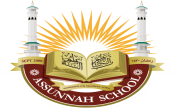 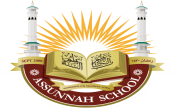 Long Term PlanningClassYear 5/6TeacherSamiaYear2020- 2021SubjectAutumn 1Autumn 2Spring 1Spring 2Summer 1Summer 2Our IslamicValuesFaithfulnessTolerancePatienceRespectfulnessGratitudeJusticeBritish values linked to Islamic values (PSHE)Rule of lawIntroducing British Values embedded classroom rules and laws.Following instructions in accordance to relevant Hadith/AyatKnow what is right/ wrong - Express and justify personal opinion.Islamic sharia and following the sunnah. Black history month.Democracy  Tolerance of those of  different beliefs and faiths   in accordance to relevant   Hadith/Ayat.     Respect the similarities  and differences between                  people like: gender, abilities                                   families, cultural backgrounds, etc.People have differences and things in common, but everyone is unique.Living in the wider worldEveryone in a community has rights and responsibilitiesRight and Wrong-What’s appropriate behavior and unkind behavior.Thanking Allah for all the bounties.Respect, Tolerance and DiversityRespect for all Including parents, neighbours, adults including other religions and cultures.Mutual respect freedom of speech in accordance to relevant Hadith/AyatPositive Relationships with friends, family and the communityHelping others in the communityKindness and being generous.Supporting / donating to helping the poor and needyAppreciating our country (UK)and our livingHealthy Eating - Health and Wellbeing.Ramadhan - Piety (taqwa) Kindness - Give a LittleIndividual LibertyMaking the right choiceFreedom of speech and expressionHealthy living and health eatingChanging Me  Self-image, body image, puberty, looking after yourself physically and emotionally, how babies are made, IVF, becoming a teenager, growing responsibilities and transition  PSHESchool / class rulesMake rules that can easily be adhered by all.Black history month. Impact of racismAnti-bullyingAnti-bullying weekInternet online safetyThe EnvironmentProtecting the environment.Using natural resources sustainably (R-R-R)Positive RelationshipsRespect and kindness for family, relatives, friends and the wider communityAppreciate what you haveBe thankful and happy with what you haveShowing gratitude Mindful of others feelingHealth and WellbeingPositive thoughts and negative thoughts.feelings and emotions setting achievable goalsEnglishWriting to describe- letter in roleAnswer questions relevant to the book based upon direct retrieval style questions-Find and copy….-Which word….-What happens When….-Authors point of view (explanation) -Design their lead character- Write a character and setting description- Write a dialogueNon-Fiction : Letter, character description and narratives.War HorseWriting to recount- diary entryAnnotate poems line by line to understand the meaning- Write their own poem - Creative writing-Preparing poems and plays to read aloud and to perform, showing understanding through intonation, tone and volume so that the meaning is clear to an audienceNon-Fiction: Writing to recount diary, poems and biography.The diary of Anne FrankWriting to instruct- instructional guide -Write a non-chronological report, based on what they know about Mesopotamian Blue cats (for example)- Include relevant features-Re-drafting, edit and publish-Write for audience and purpose-Use persuasive techniques: imperative command, statistics and figures, puns and hyperbole (exaggerated language used for effect)- Fiction: Fantasy Stories (setting and character descriptions)Lion BoyWriting to recount – ‘A day in my life in Haringey’Sustain and develop main ideas logically in narrative and non-narrative writing- Writing in role- Use of emotive language - Use of persuasive language -  Include rhetorical questions- Use of chronological order- relevant features (time- date- place etc…)Non-Fiction : Information texts (inc. non- chronological reports)The Railway childrenWriting to entertain – short stories-Plan a positively biased news feature story.-Write a text recount of a newspaper report -Understand the arguments for and against plan a persuasive letter -Draft a formal persuasive letter   Edit for clarity and cohesion and to improve the effect on the readerWriting in role- Use of emotive language Use developed noun phrases to add detail to sentences Non-Fiction: Writing to recount and narrative short extracts.Short!Writing to entertain –poems from another cultureWrite a free verse poem-Comparing poetry -Analysing  -Personal response -Performance-Analysis of poetry -Narrative poem -Performance of poetry in class- Write their own sonnet (14 lines)- Use of alliterations, repetitionsFiction: Alternate endings, setting descriptionsOverheard in a Tower BlockSPAGUsing relative expanded noun phrases, fronted adverbials and subordinate relative clauses,Use further prefixes and suffixes and understand the guidance for adding themspell some words with ‘silent’ letters. Continue to distinguish between homophones and other words which are often confused. Use knowledge of morphology & etymology in spelling & understand that the spelling of some words needs to be learnt specifically.Use dictionaries to check the spelling and meaning of words. Use the first 3 or 4 letters of a word to check spelling, meaning or both of these in a dictionary & a thesaurusUsing commas to clarify meaning or avoid ambiguity in writing and using hyphens to avoid ambiguity.Using personification including simile, metaphor and onomatopoeia to create imagery in writing using a range of poems tanka, haiku, acrostic, cinquain & limerick.Guided readingThe Secret of AhmedThe boy at the back of the          classSkellingThe Lion, The Witch and The Wardrobe Varjak PawStreet ChildD.E.A.RStories of the Prophets Stories of the ProphetsBoy by Roald DahlBoy by Roald DahlRunning Wild by Michael MorpugoRunning Wild by Michael MorpugoMathsOur school have recently introducedPower Maths: new resources and features are designed to help schools provide appropriate teaching this year, identify and follow up gaps in children's learning, and support remote learning if and when necessary.  Numbers: Place value and negative numbersWe will investigate read, write, order and compare numbers up to 10,000,000 and determine the value of each digitround any whole number to a required degree of accuracyuse negative numbers in context, and calculate intervals across 0 solve number and practical problems that involve all of the above.Algebra Use simple formulaeGenerate and describe linear number sequencesExpress missing number problems algebraicallyFind pairs of numbers that satisfy an equation with 2 unknownsEnumerate possibilities of combinations of 2 variablesNumber - addition, subtraction, multiplication and division.We will use the 4 operations to solve multiply multi-digit numbers up to 4 digits by a two-digit whole number using the formal written method of long multiplication, divide numbers up to 4 digits by a two-digit whole number using the formal written method of long division, and interpret remainders by rounding and use the 4 operation to solve word problems,Number - Fractions (including decimals and percentages)We will find out common factors to simplify fractions; use common multiples to express fractions in the same denomination. Compare and order fractions, including fractions. Add and subtract fractions with different denominators and mixed numbers, using the concept of equivalent fractions.Multiply simple pairs of proper fractions, writing the answer in its simplest form.Ratio and proportionWe will solve problems involving the relative sizes of 2 quantities where missing values can be found by using integer multiplication and division facts solve problems involving the calculation of percentages and the use of percentages for comparison solve problemsStatistics  Interpret and construct pie     charts and line graphs and use these to solve problems-calculate and interpret the mean as an averageMeasurementSolve problems involving the calculation and conversion of units of measure, using decimal notation up to 3 decimal places where appropriate.Use, read, write and convert between standard units, converting measurements of length, mass, volume and time from a smaller unit of measure. Convert between miles and kilometers.  Calculate the area of   parallelograms and triangles-calculate, estimate and compare volume of cubes and cuboids using standard units, including cubic centimeters (cm³) and cubic meters (m³), and extending to other units [for example, mm³ and km³]Geometry - position and directionDraw 2-D shapes using given dimensions and angles. Recognise, describe and build simple 3-D shapes, including making nets. Compare and classify geometric shapes based on their properties and sizes and find unknown angles in any triangles, quadrilaterals, and regular polygons.  Describe positions on the full    coordinate grid and translate simple shapes on the coordinate plane, and reflect them in the axes. Draw and label a pair of axes in all 4 quadrants with equal scaling. ScienceLiving Things and their HabitsDescribe the differences in the life cycles of a mammal, an amphibian, an insect and a birdDescribe the life process of reproduction in some plants and animals.Describe how flowering plants reproduce.   Animals and their habitatsClassify animals     Animals including humansDescribe the changes as humans develop to old age.Explain how a human foetus Create a timeline showing the development of a child.Describe the changes involved with puberty.Look for patterns and identify which mammal has the longest gestation period.Properties and change of materialsExplain how to recover a substance from a solution.Describe how to recover a substance from a solutionGroup materials according to their properties.Investigate which materials are soluble in water.Suggest ways in which different mixtures can be separated.Earth and SpaceDescribe the movement of the Moon relative to the EarthDescribe the movement of the Moon relative to the EarthExplain how the Moon moves.Different planet classifications - terrestrial, gas giant, and ice giant.Comparing, grouping and ordering the planet.The Solar SystemDescribe the movement of the Earth, and other planets, relative to the Sun in the solar systemExplain how the Earth and the other planets in the solar system move.Describe the Sun, Earth and Moon as approximately spherical bodiesForcesExplain that unsupported objects fall towards the Earth because of the force of gravity acting between the Earth and the falling object.Identify the effects of air resistance, water resistance & friction, that act between moving surfacesRecognise that some mechanisms, including levers, pulleys and gears, allow a smaller force to have a greater effect.Geography / HistoryCatch up lessonsThis term we will be doing  catch up lessons targeting  Maths and English as   children have not been in  school since March.  These lessons will replace  History and Geography.  In addition, we will give  extension homework to  make the process quicker.Catch up lessonsThis term we will be doing catch  up lessons targeting Maths and  English as children have not been  in school since March.   These lessons will replace History  and Geography.  In addition, we will give  extension homework to  make the process quicker.History of Haringeyduring WWII Explore how Haringey      changed after the Second World War. What impact did the war have on: who lived here? Life for children? Life for women? Buildings in the area?Discuss what it was like to be a child living in Haringey during the Second World War. Look at maps to show where Haringey was bombed. Find some recounts of what life was like to read together. Learn about a significant event in our own localityHot-seat children in the class to find our information about what it is like to grow up in Hackney today. How does it compare to the childhood described in previous weeks by the grandparent and the parent?What does ourhabitat look like indifferent seasons?Compare different climate zones aroundthe world.Explore how your habitatchanges depending on the season. How can we sustain life in our habitat?Explore changes humans are making which are affecting your habitat, including deforestation. Arts, craft and Design TechnologyChildren will create a range of displays for our various PSHE topics such as ‘Anti – bullying, Internet safety- Black History Month and Tolerance’ Children will use white and black paint to create lighter and darker shades.Children develop their understanding of how movement can be created, dioramas reproducing WW1 scenery based upon our class novel: ‘War Horse’.Homes-observe different types of buildings and develop an understanding of structures, Design and construct a model home which is strong and stable and incorporates the main features.Over Summer term, children will work in groups to design and make a 3D miniature model of Haringey (decide which). Context: PupilsResearch stage: research other similar designs (model villages) and think about what you like and dislike about each model. Develop some design criteria – what does your model need to includeResearch the materials that you might use for your model building. What are the properties of these materials? Why are they ‘fit for purpose’? Which different materials will be used for different parts of the model?Provide the class with a range of materials and tools to use for their practical task. They have 5 weeks to make their miniature models. Support children with their construction techniques.Quran.Tarbiyah/ Tafsir & Religious EducationFaithfulness-Presenting the prophet faithful friend during migration from Mecca to medina -children study the religious codes for living of the major UK religions - Pupils look at how , Muslims, Christians and Jewish people pray. Tolerance Ta'if Accepts Islam: Life of the Prophet Stories Muhammad, after year of delegation- Christian and Buddhist Beliefs and Practices
 - Christmas and Jesus and why Christian celebrating Christmas? Patience-Story of Prophet Yunes and Yahya (John) -Patience of a test of the 3 darkness!!  -The five books of the prophets -Vocab: Moses / Abraham Adonai / Hashem Torah / Old Testament / Rabbi Christianity: Christian / Church / Jesus / Bible/ New Testament /Vicar / Priest / Lords PrayerRespectfulnessBeing dutiful and respectful to our parents Tafseer: وقضى ربك...الاية-Moses AND Banou-Israeel and the faith of his mother and his brother.Gratitude The importance of saying Al Hamdou Lilah for Allah’s bounty’s, “Learn Al Hamdou Lilah Song: -Do Sikhs need the Guru Granth Sahib?
Do Sacred texts have to be true to help people understand their religion?
Does participating in worship help people feel closer to God or their faith community?Justice  Story of the prophets “Mohummed, Jesus and Moses” for being Just in every action.-Apply ideas about ways in which diverse communities live together for the wellbeing of all, taking account of values, community and respect.Discuss and apply their own and others’ ideas about ethical questions, including ideas about right and wrong, and justice and fairness.ArabicTheme 1: Identity and culture ● Who I am  ? relationships; when I was younger; what my friends and family are like; what makes a good friend; interests; socialising with friends and family; role models ● Daily life: customs and everyday life; food and drink; shopping; social media and technology (use of, advantages and disadvantages)● Cultural life: celebrations and festivals; reading; music; sport; film and televisionTheme 2: Local area, holiday, and travel ● Holidays: preferences, experiences and destinations ● Travel and tourist transactions: travel and accommodation; asking for help and dealing with problems; directions; eating out; shopping ● Town, region and country: weather; places to see; things to doTheme 3: School ● What school is like: school types; school day; subjects; rules and pressures; celebrating success ● School activities: school trips; events and exchangesGrammarThe case system (nouns and adjectives) ● nominative ● accusative ● genitiveTheme 4: Future aspirations, study and work ● Using languages beyond the classroom: forming relationships; travel; employment ● Ambitions: further study; volunteering; training ● Work: jobs; careers and professionsGrammarThe vocalisation system (R) (for ease of listening and reading and to clarify meaning): ● short vowels, nunation, sukun, madda, shadda and hamza ● sun and moon letters ● transliteration of loan words in Arabic scriptTheme 5: International and global dimension ● Bringing the world together: sports events; music events; campaigns and good causes ● Environmental issues: being ‘green’; access to natural resourcesGrammarNouns: • gender • singular, dual and plural forms َوز، شجر، ورق ) plurals collective and ) مدارس، كتب، متاحف ) broken common• ( م ُ ٍّغن ٍ ، كراس، مستشفى ) nouns weak common• ٍ، م ( ناد • simple Idafa (the construct state)GrammarNominal sentences: • equational sentences and negation with ( ليس( • kana and its common sisters • inna and its common sisters Articles: • definite, omission of the indefinite article, generic use of the definite article Adjectives: • agreement • position • comparative and superlative ( هذا، هذه، هؤلاء، ذلك، تلك ) demonstrative• ( ٍعال، ٍغال ٍ ، ماض ) weak common• Adverbs: • comparative and superlative (كيف، متى ) interrogative• • adverbs of time and place ( هناك، هناً)ليوم، غدا • common adverbial phrases Quantifiers/Intensifiers: • ً ً، قليلا ً، كثيرا ّجدPECommunicating, collaborating and competing with each other. Develop an understanding of how to improve in different physical activities andsports and learn how to evaluate & recognise their own success.Use running, jumping, throwing and catching in isolation and in combinationplay competitive gamesDevelop flexibility, strength, technique, control and balance [for example, throughathletics and gymnastics.Take part in outdoor and adventurous activity challenges both individually and within a team.Compare their performances with previous ones and demonstrate improvement toachieve their personal best.Swim competently, confidently and proficiently over a distance of at least 25 metresUse a range of strokes effectively [for example, front crawl, backstroke andbreaststroke] Perform safe self-rescue in different water-based situations.ICTWeb developersWe are web developers – computer networks – creating a web page about cyber safety  Cyber bullying and internet safetyProtecting yourself and your personal informationWe are artists – creativity, fusing geometry and art designsUsing block based visual programming language and website Building a scratch project and presenting to their classWe are architects – productivity – creating a virtual space, including text, typing shapes and animationsGame developersWe are game developers – programmers, developing an interactive game  Understanding of the code breakingWe are cryptographers – computational thinking – cracking codes. We will develop an understanding of computer security, information security and network securityMaking and editing a blogWe are bloggers – communication/collaboration – sharing experiences and opinions  .MusicNasheeds and poetryNasheeds and poetryNasheeds and poetryNasheeds and poetryNasheeds and poetryNasheeds and poetryTripsVirtual Museum visitVirtual Holocaust Museum visitTrip to the War MuseumVisit History MuseumLocal WW1 buildings in HaringeyTrip to Science Museum